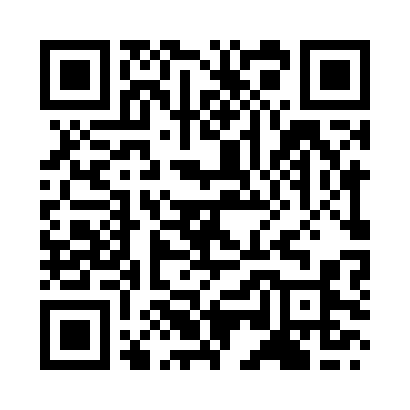 Prayer times for Kapariyawas, IndiaWed 1 May 2024 - Fri 31 May 2024High Latitude Method: One Seventh RulePrayer Calculation Method: University of Islamic SciencesAsar Calculation Method: HanafiPrayer times provided by https://www.salahtimes.comDateDayFajrSunriseDhuhrAsrMaghribIsha1Wed4:265:4912:255:057:018:252Thu4:255:4812:255:057:018:253Fri4:245:4812:255:057:028:264Sat4:235:4712:255:067:028:275Sun4:225:4612:245:067:038:286Mon4:215:4612:245:067:048:287Tue4:205:4512:245:067:048:298Wed4:195:4412:245:067:058:309Thu4:185:4312:245:077:058:3110Fri4:175:4312:245:077:068:3211Sat4:165:4212:245:077:068:3212Sun4:165:4212:245:077:078:3313Mon4:155:4112:245:077:088:3414Tue4:145:4012:245:087:088:3515Wed4:135:4012:245:087:098:3616Thu4:125:3912:245:087:098:3617Fri4:125:3912:245:087:108:3718Sat4:115:3812:245:087:108:3819Sun4:105:3812:245:097:118:3920Mon4:105:3712:245:097:118:3921Tue4:095:3712:245:097:128:4022Wed4:085:3712:245:097:138:4123Thu4:085:3612:255:107:138:4224Fri4:075:3612:255:107:148:4225Sat4:075:3612:255:107:148:4326Sun4:075:3512:255:107:158:4327Mon4:065:3512:255:117:158:4428Tue4:065:3512:255:117:168:4429Wed4:065:3412:255:117:168:4530Thu4:065:3412:255:117:178:4531Fri4:065:3412:265:117:178:45